Assignment 1-1Kevin ChubaTop ten most populous states and territories, 2010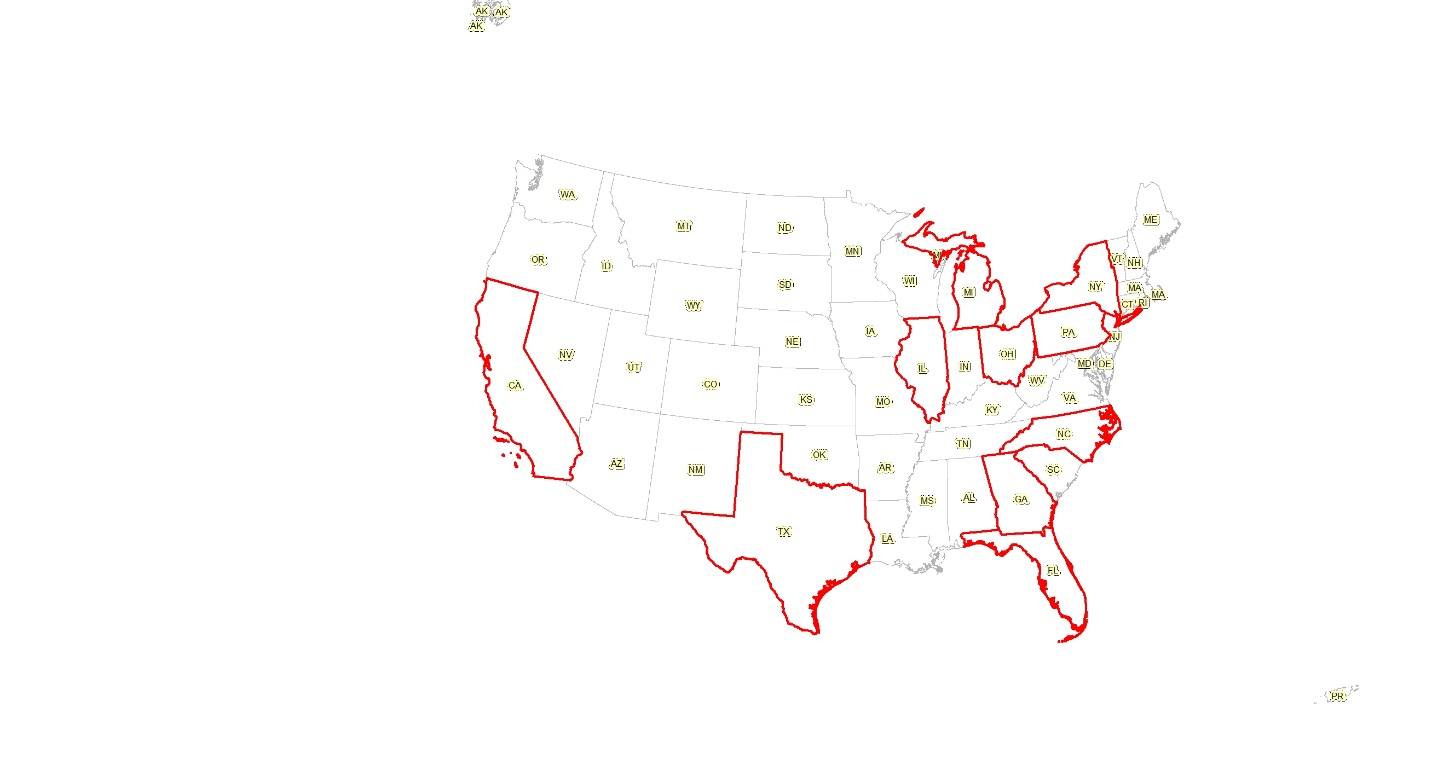 Statistics on Population by race	The following Is a document showing the top ten most populous states.  There is a pattern with climate and areas with a great deal of employment.Population by race:  10 most populous states and terrortoriesPopulation by race:  All states and territoriesPercentage of population by race:  10 most populous states and territoriesWhite1152487342263783650.509097828Black22403541393908170.568750351American Indian/ Eskimo102450329520870.347043634Asian9590551146810830.653259095Hawaaiian- Pacific Islander2148705403830.397625388Other13310621193972730.686210943Total:1617928203033400080.533371187